Supplemental Digital ContentTable 1Gd extraction yield values for the cortex samples from the untreated animals spiked with GBCA standards.Fig. 1Control of the stability of the intact GBCA form during sample processing and the analysis. SEC-ICP-MS chromatograms of water and urea-soluble fractions of the samples from untreated animals spiked with GBCAs standards.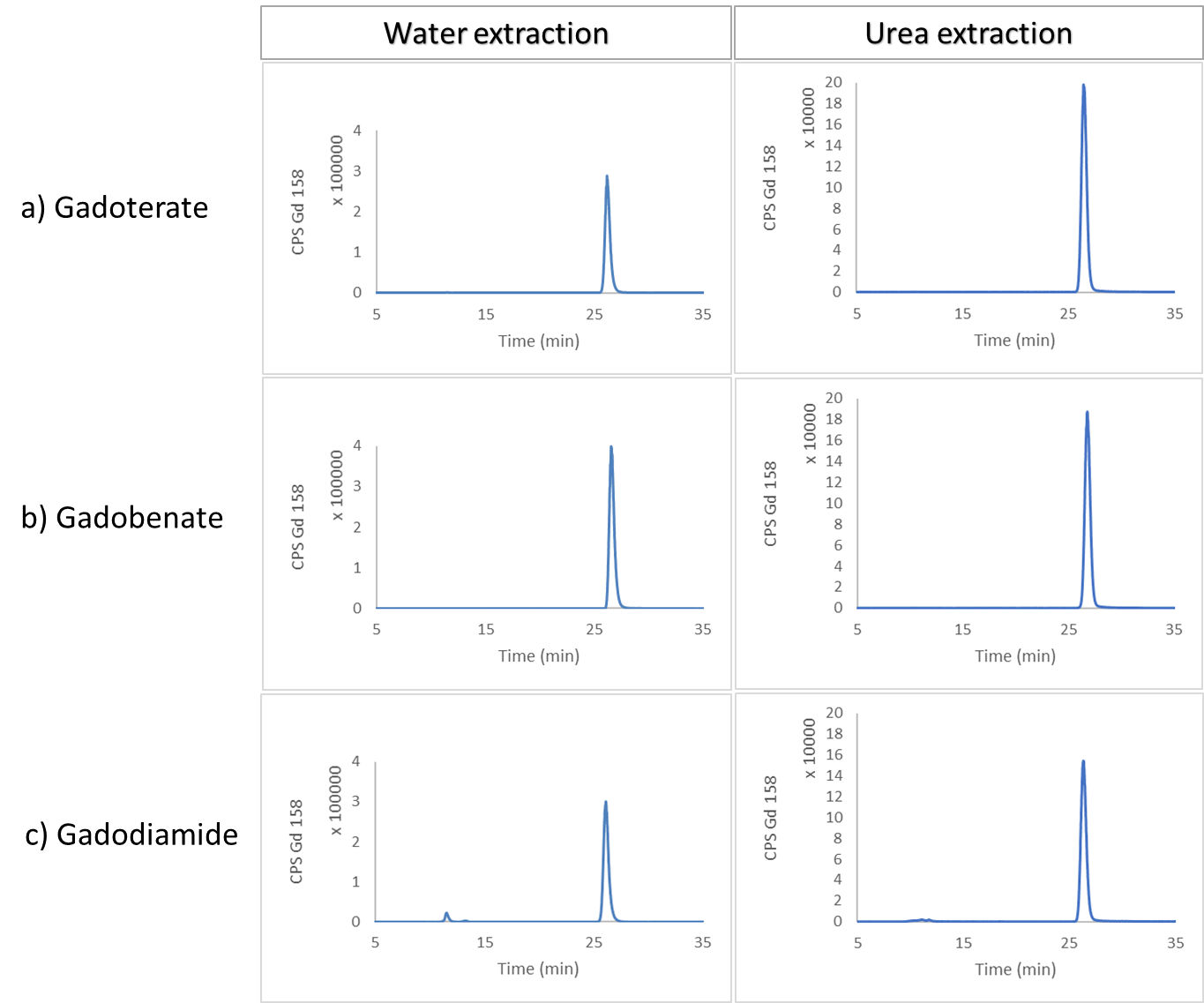 Fig. 2Calibration of Superdex 75 column.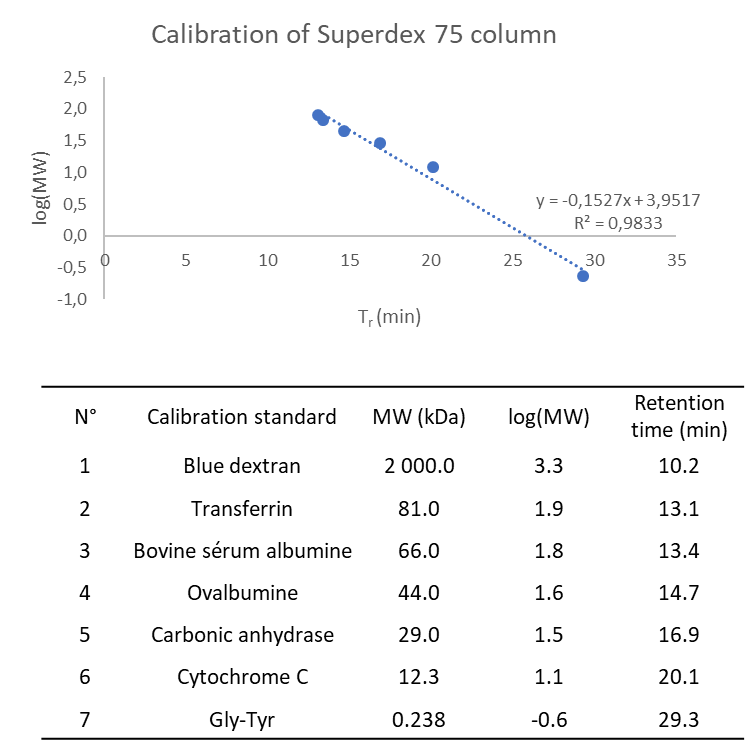 Fig. 3Calibration of Superdex 200 column.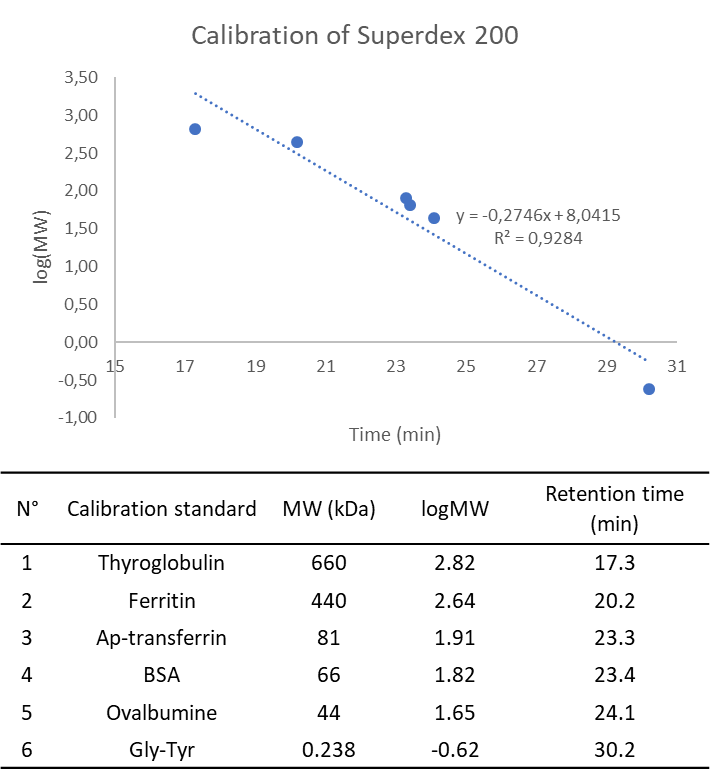 Fig. 4Column Superdex 200 recovery obtained for water-soluble and urea-soluble fractions of real samples of cortex and cerebellum obtained using sequential extraction. Data points for each group are n=2.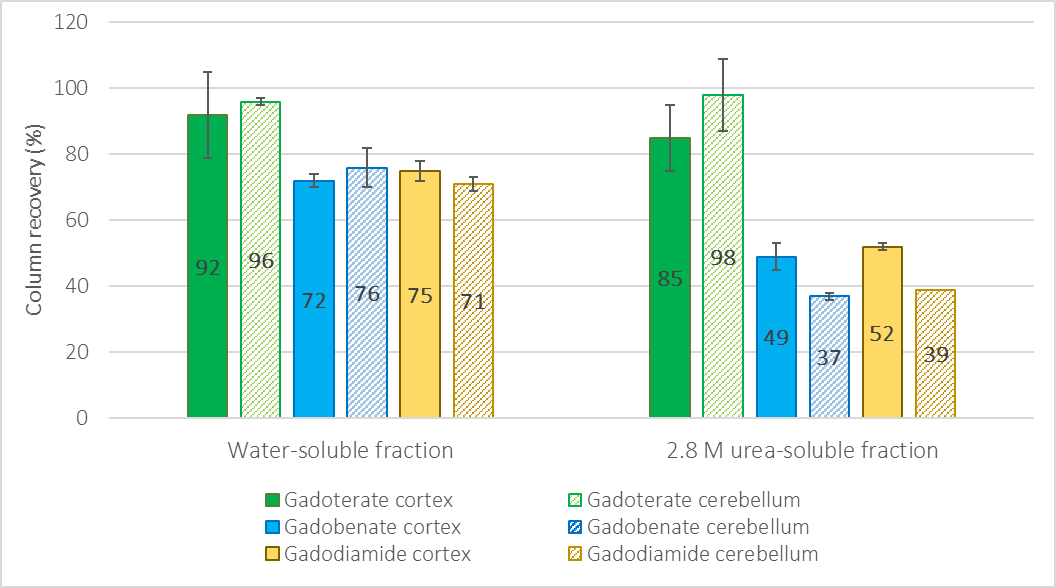 Fig. 5SEC-ICP-MS chromatogram of 158Gd and 54Fe of urea-soluble fraction of the cerebellum after treatment with a) gadoterate, b) gadobenate and c) gadodiamide.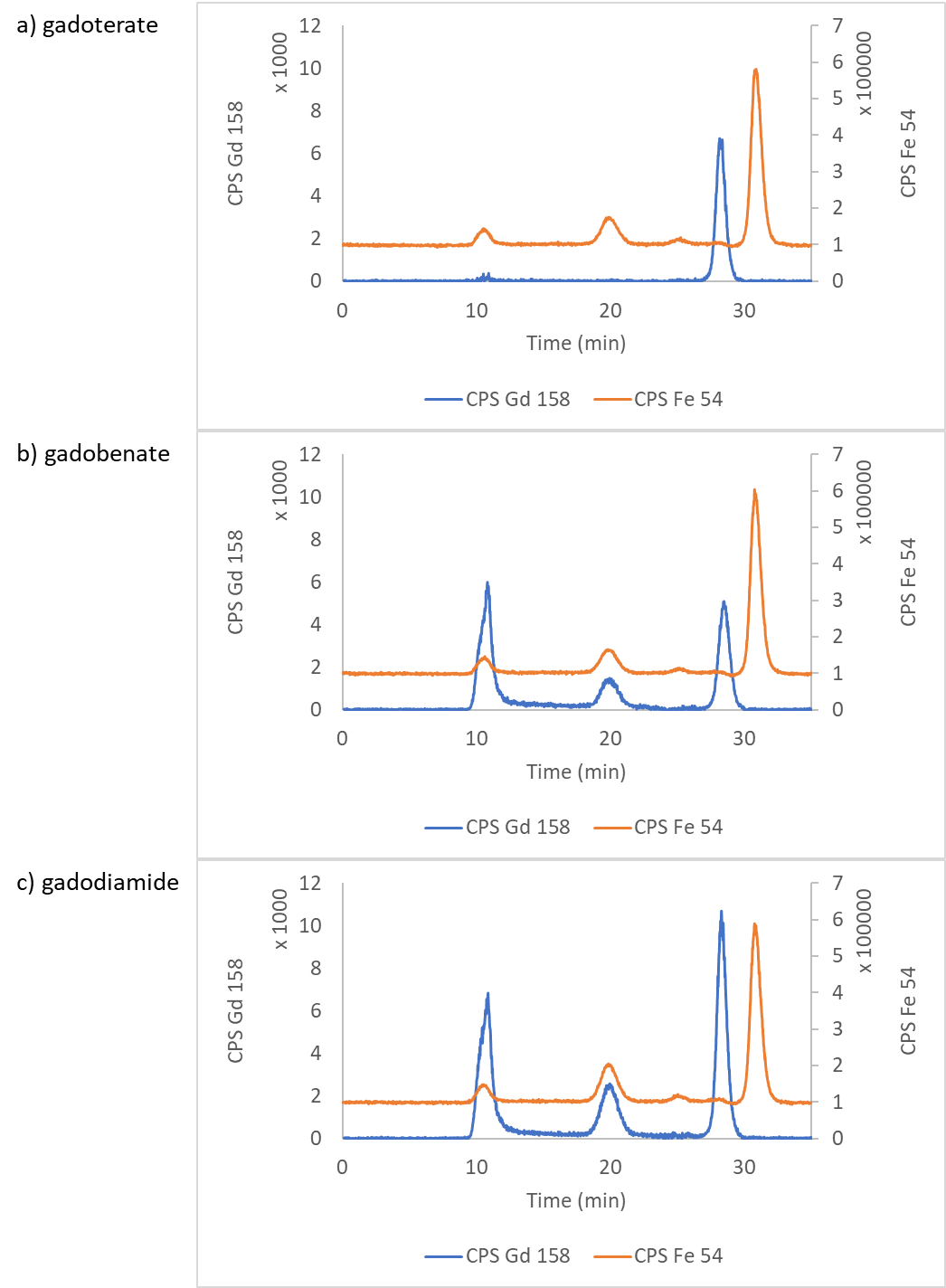 Type of protocolSample typeBrain zoneExtraction efficiency (%)Extraction efficiency (%)Extraction efficiency (%)Type of protocolSample typeBrain zoneSpiked blanks (untreated animals)Spiked blanks (untreated animals)Spiked blanks (untreated animals)Type of protocolSample typeBrain zoneGadoterateGadobenateGadodiamideWater extraction W1cortex72±065±664±3Urea extractionW1cortex96±985±885±9